.Start after 8 count intro if you count slow; 16 if you count it fast  –Start approx. 5 secs into song – [3mins 35secs – 160 bpm][1-8]	R fwd step/lock/step/scuff, L fwd step/lock/step/scuff[9-16]	¼ R jazz box, 1/8 R heel step, 1/8 R heel step[17-24]	R fwd, twist L together & touch, L fwd diagonal step touch, R back diagonal step touch[25-32]	L back & hip bumps, ¼ R step touch, ½ L step scuffTAG/RESTART WALL 7:During wall 7 which starts facing the back wall, dance the first 32 counts to end facing left side wall.Add the 8 count Tag and Restart the dance facing the back wall.1-4	Step R forward, hold, pivot ¼ left, hold5-8	Bump hips R, L, R, as you sway your hips to the left touch R together[33-40]	R fwd rock/recover, R back, L kick/hitch, L back, R back, L back rock/recover[41-48]	L side toe strut, R back rock/recover, grapevine right[49-56]	R side toe strut, L back rock/recover, grapevine left with ½ L & scuff/hitch[57-64]	R side & bump hips R, bump L, bump R, touch R together, ½ R Monterey turn with claps(Optional claps on 6-7-8 as you execute the Monterey turn which hits the claps in the song)BIG ENDING: Step R forward and strike a pose!Contact - Tel: 01462 735778 - Email: info@thedancefactoryuk.co.uk - Website: www.thedancefactoryuk.co.ukShake It Off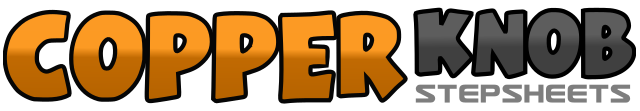 .......Count:64Wall:4Level:Easy Intermediate.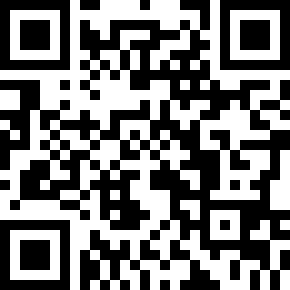 Choreographer:Alison Metelnick (UK) & Peter Metelnick (UK) - November 2014Alison Metelnick (UK) & Peter Metelnick (UK) - November 2014Alison Metelnick (UK) & Peter Metelnick (UK) - November 2014Alison Metelnick (UK) & Peter Metelnick (UK) - November 2014Alison Metelnick (UK) & Peter Metelnick (UK) - November 2014.Music:Shake It Off - Taylor SwiftShake It Off - Taylor SwiftShake It Off - Taylor SwiftShake It Off - Taylor SwiftShake It Off - Taylor Swift........1-4On slight right diagonal: step R forward, lock L behind R, step R forward, scuff L forward5-8On slight left diagonal: step L forward, lock R behind L, step L forward, scuff R forward1-4Cross step R over L, step L back, turning ¼ right step R side, step L forward (3 o’clock)5-8Touch R heel forward, turning 1/8 right step R down, touch L heel forward, turning 1/8 right step L down (6 o’clock)1-4Step R forward on right diagonal (bigger step), twist L heel in, twist L toes in, touch L together5-8Step L forward on left diagonal, touch R together, step R back on right diagonal, touch L together1-4Step L back on left diagonal bumping hips L, bump hips R, bump hips L, touch R together5-8Step R side, touch L together turning body ¼ to right, turning body ½ left step L forward, scuff R forward(3 o’clock)1-4Rock R forward, recover weight on L, step R back, kick/hitch L5-6Step L back, step R back, rock L back, recover weight on R1-4Touch L toes side, step L down, rock R back, recover weight on L5-8Step R side, cross step L behind R, step R side, cross step L over R1-4Touch R toes side, step R down, rock L back, recover weight on R5-8Step L side, cross step R behind L, turning ¼ left step L forward, turning ¼ left on L scuff/hitch R (9 o’clock)1-4Step R side bumping hips, bump hips L, bump hip R, bump hips L touching R together5-8Point R side, turning ½ right step R together, point L side, step L together (3 o’clock)